MERRIMAN FrancisWartime experience:Francie, as he was known, was the son of Peter and Esther Merriman, of Inchicore, Dublin, Eire.  He served in the 3 HAA Regiment, Royal Artillery.  Captured at the fall of Singapore on 15 February 1942.  Following the completion of the Thai/Burma Railway he was one of 900 men put on the hell ship, Kachidoki Maru, bound for Japan.The Kachidoki Maru set sale on 6 September 1944 and was sunk by a torpedo from the USS Pampanito 6 days later on 12 September 1944,Sadly, Francie died at sea on 14 September 1944 at the age of 31.Francis is remembered with honour on the Singapore Memorial, Kranji, Singapore – Column 25.Name:  Francis MerrimanBorn:   1913Rank:   GunnerService Number:   872010Regiment:  3 HAA Regiment, Royal ArtilleryDied: 12 September 1944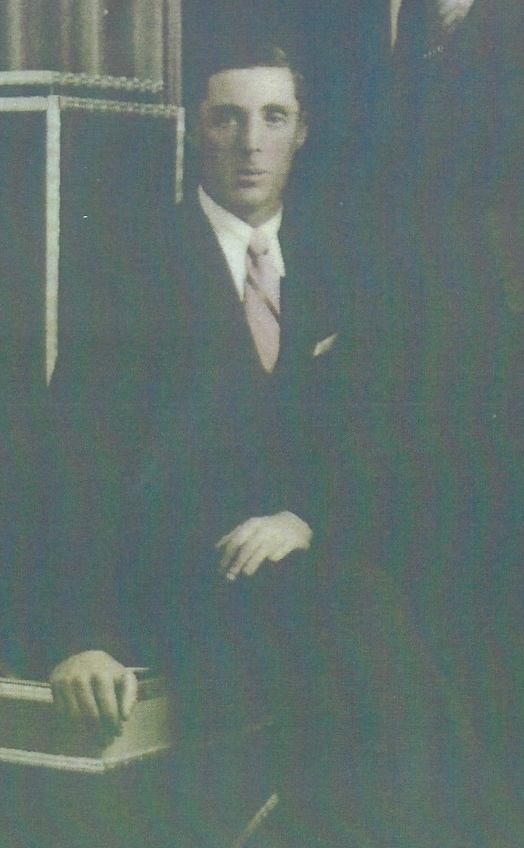 